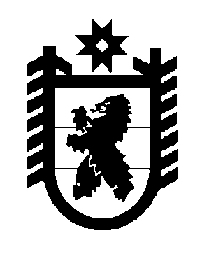 Российская Федерация Республика Карелия    ПРАВИТЕЛЬСТВО РЕСПУБЛИКИ КАРЕЛИЯПОСТАНОВЛЕНИЕот 19 мая 2012 года № 155-Пг. Петрозаводск О признании утратившим силу постановления Правительства Республики Карелия от 20 июня 2006 года № 80-П	Правительство Республики Карелия п о с т а н о в л я е т:	Признать утратившим силу постановление Правительства Респуб-лики Карелия от 20 июня 2006 года № 80-П "О декларировании розничной продажи алкогольной продукции на территории Республики Карелия" (Собрание законодательства Республики Карелия, 2006, № 6, ст.712).           ГлаваРеспублики  Карелия                                                                     А.В.Нелидов